													Application for Charitable Funding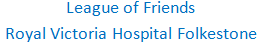 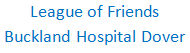 This is the application form to use for Charitable Funds Support. It is to be used for all charities, including East Kent Hospitals Charity and all respective Hospital Leagues of Friends. Thank you for your application for Charitable Funds. Once all relevant approvals have been received and the above form completed, please send this and any other documents to: ekh-tr.charityapplications@nhs.net. If you have any queries, please email this address, or contact us on ext 722-6356. Please refer back to the guidance notes to see what the next steps are.Application for Charitable Funding Guidance notesBefore you beginIf you are applying for: Section 2- Case for SupportThe Procurement Service can assist with advice on suppliers or model/product codes. Contacts are via the Care Procurement Leads, or if in doubt, you could call 723-1908 (Estates and IT) and 723 8838 (Medical or Surgical), or email ekh-tr.procurement@nhs.netPlease include the costs including and excluding VAT (currently 20%). It is sometimes possible for the VAT to be reclaimed. When writing your Case for Support, tell us what the equipment/facility does and what it would be used for- all Charities are particularly interested to know about the impact on both patients and staff, and how this application will make a difference. Section 4- ApprovalsThis is the most important section and must be completed correctly, to ensure that the application can be swiftly processed. Requests for Charitable FundsThe next steps:Once all relevant approvals have been received and the above form completed, please send this and any other documents to: ekh-tr.charityapplications@nhs.netYour application will be submitted to the most appropriate charity (e.g. East Kent Hospitals Charity or a League of Friends) and will be reviewed. You may be asked to present this application to the Charity- if you or your representative cannot attend, this application may be deferred. We will consider this and let you know if it has been successful. If the project cost is over £5000, it will be submitted to the Charitable Funds Committee who will decide. The supporting Charity will let you know of the success or failure to secure a grant.  Grants must be actioned (requisitioned/purchased order/claim) within 3 months of funding approval, or the grant will be cancelled. If you have faced any issues/delays when purchasing, please notify the Finance Charity Team of ekh-tr.applications@nhs.net  ext. 722 6356. The Charity Finance Team can advise you on how to proceed with purchasing the equipment.Once the project or equipment has been purchased, the Project Lead will be contacted for marketing, feedback and publicity on the impact the project has had for the ward or service. Within 4 months of a successful application the funding Charity will require an “Impact Report” describing the difference and impact this grant has made to patients and staff. You may also be asked to present this feedback at a meeting. This should be sent to: ekh-tr.fundraising@nhs.net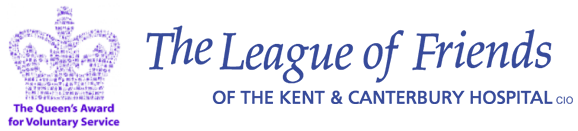 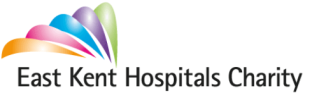 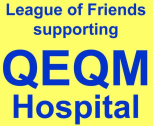 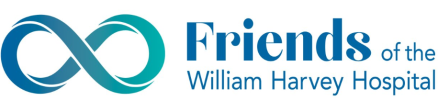 Section1: Contact details (please complete all boxes)Section1: Contact details (please complete all boxes)Section1: Contact details (please complete all boxes)Section1: Contact details (please complete all boxes)Section1: Contact details (please complete all boxes)Section1: Contact details (please complete all boxes)Section1: Contact details (please complete all boxes)Section1: Contact details (please complete all boxes)Section1: Contact details (please complete all boxes)Department/ Ward: Department/ Ward: Department/ Ward: Department/ Ward: Department/ Ward: Department/ Ward: Department/ Ward: Department/ Ward: Department/ Ward: Care Group: Care Group: Care Group: Care Group: Care Group: Site: Site: Site: Site: Speciality (E.g. Child Health or Renal): Speciality (E.g. Child Health or Renal): Speciality (E.g. Child Health or Renal): Speciality (E.g. Child Health or Renal): Speciality (E.g. Child Health or Renal): Speciality (E.g. Child Health or Renal): Speciality (E.g. Child Health or Renal): Speciality (E.g. Child Health or Renal): Speciality (E.g. Child Health or Renal): Project Lead: The manager who will take responsibility for the project, and will be the contact for marketing, feedback and reporting on the impact of the project. Project Lead: The manager who will take responsibility for the project, and will be the contact for marketing, feedback and reporting on the impact of the project. Project Lead: The manager who will take responsibility for the project, and will be the contact for marketing, feedback and reporting on the impact of the project. Project Lead: The manager who will take responsibility for the project, and will be the contact for marketing, feedback and reporting on the impact of the project. Project Lead: The manager who will take responsibility for the project, and will be the contact for marketing, feedback and reporting on the impact of the project. Project Lead: The manager who will take responsibility for the project, and will be the contact for marketing, feedback and reporting on the impact of the project. Project Lead: The manager who will take responsibility for the project, and will be the contact for marketing, feedback and reporting on the impact of the project. Project Lead: The manager who will take responsibility for the project, and will be the contact for marketing, feedback and reporting on the impact of the project. Project Lead: The manager who will take responsibility for the project, and will be the contact for marketing, feedback and reporting on the impact of the project. Name: Name: Name: Name: Name: Role: Role: Role: Role: Email: @nhs.netEmail: @nhs.netEmail: @nhs.netEmail: @nhs.netEmail: @nhs.netTel ext.: Tel ext.: Tel ext.: Tel ext.: Clinical Lead (for all medical and therapy equipment): Clinical Lead (for all medical and therapy equipment): Clinical Lead (for all medical and therapy equipment): Clinical Lead (for all medical and therapy equipment): Clinical Lead (for all medical and therapy equipment): Clinical Lead (for all medical and therapy equipment): Clinical Lead (for all medical and therapy equipment): Clinical Lead (for all medical and therapy equipment): Clinical Lead (for all medical and therapy equipment): Section 2: Case for SupportPlease complete the case for support, ensuring that you answer all applicable sections: Section 2: Case for SupportPlease complete the case for support, ensuring that you answer all applicable sections: Section 2: Case for SupportPlease complete the case for support, ensuring that you answer all applicable sections: Section 2: Case for SupportPlease complete the case for support, ensuring that you answer all applicable sections: Section 2: Case for SupportPlease complete the case for support, ensuring that you answer all applicable sections: Section 2: Case for SupportPlease complete the case for support, ensuring that you answer all applicable sections: Section 2: Case for SupportPlease complete the case for support, ensuring that you answer all applicable sections: Section 2: Case for SupportPlease complete the case for support, ensuring that you answer all applicable sections: Section 2: Case for SupportPlease complete the case for support, ensuring that you answer all applicable sections: Briefly describe the project/ equipment: Briefly describe the project/ equipment: Briefly describe the project/ equipment: Briefly describe the project/ equipment: Briefly describe the project/ equipment: Briefly describe the project/ equipment: Briefly describe the project/ equipment: Briefly describe the project/ equipment: Briefly describe the project/ equipment: How will this project benefit the care of patients and/or staff welfare? How will this project benefit the care of patients and/or staff welfare? How will this project benefit the care of patients and/or staff welfare? How will this project benefit the care of patients and/or staff welfare? How will this project benefit the care of patients and/or staff welfare? How will this project benefit the care of patients and/or staff welfare? How will this project benefit the care of patients and/or staff welfare? How will this project benefit the care of patients and/or staff welfare? How will this project benefit the care of patients and/or staff welfare? How frequently will the equipment/ facility be used? How many patients will benefit from this equipment?  How frequently will the equipment/ facility be used? How many patients will benefit from this equipment?  How frequently will the equipment/ facility be used? How many patients will benefit from this equipment?  How frequently will the equipment/ facility be used? How many patients will benefit from this equipment?  How frequently will the equipment/ facility be used? How many patients will benefit from this equipment?  How frequently will the equipment/ facility be used? How many patients will benefit from this equipment?  How frequently will the equipment/ facility be used? How many patients will benefit from this equipment?  How frequently will the equipment/ facility be used? How many patients will benefit from this equipment?  How frequently will the equipment/ facility be used? How many patients will benefit from this equipment?  What is the anticipated life span of this equipment/project? What is the anticipated life span of this equipment/project? What is the anticipated life span of this equipment/project? What is the anticipated life span of this equipment/project? What is the anticipated life span of this equipment/project? What is the anticipated life span of this equipment/project? What is the anticipated life span of this equipment/project? What is the anticipated life span of this equipment/project? What is the anticipated life span of this equipment/project? If this project does not receive charitable funding, would the current service continue? If this project does not receive charitable funding, would the current service continue? If this project does not receive charitable funding, would the current service continue? If this project does not receive charitable funding, would the current service continue? If this project does not receive charitable funding, would the current service continue? If this project does not receive charitable funding, would the current service continue? If this project does not receive charitable funding, would the current service continue? If this project does not receive charitable funding, would the current service continue? If this project does not receive charitable funding, would the current service continue? Have you applied for funding from any other source? Have you applied for funding from any other source? Have you applied for funding from any other source? Have you applied for funding from any other source? Have you applied for funding from any other source? Have you applied for funding from any other source? Have you applied for funding from any other source? Have you applied for funding from any other source? Have you applied for funding from any other source? If so, where from? If so, where from? If so, where from? If so, where from? If so, where from? If so, where from? If so, where from? If so, where from? If so, where from? What was the outcome and why? What was the outcome and why? What was the outcome and why? What was the outcome and why? What was the outcome and why? What was the outcome and why? What was the outcome and why? What was the outcome and why? What was the outcome and why? Section3: ProcurementSection3: ProcurementSection3: ProcurementSection3: ProcurementSection3: ProcurementSection3: ProcurementSection3: ProcurementSection3: ProcurementSection3: ProcurementWho are the proposed suppliers? Who are the proposed suppliers? Who are the proposed suppliers? Who are the proposed suppliers? Who are the proposed suppliers? Who are the proposed suppliers? Who are the proposed suppliers? Who are the proposed suppliers? Who are the proposed suppliers? Model/ Product code(s): Model/ Product code(s): Model/ Product code(s): Model/ Product code(s): Model/ Product code(s): Model/ Product code(s): Model/ Product code(s): Model/ Product code(s): Model/ Product code(s): Total number of items? (If for multiple sites, please state the number per site: Total number of items? (If for multiple sites, please state the number per site: Total number of items? (If for multiple sites, please state the number per site: Total number of items? (If for multiple sites, please state the number per site: Total number of items? (If for multiple sites, please state the number per site: Total number of items? (If for multiple sites, please state the number per site: Total number of items? (If for multiple sites, please state the number per site: Total number of items? (If for multiple sites, please state the number per site: Total number of items? (If for multiple sites, please state the number per site: QEQMK&CWHHWHHBHDBHDBHDRVH  Other (specify)Colour & size of item/equipment: Colour & size of item/equipment: Colour & size of item/equipment: Colour & size of item/equipment: Colour & size of item/equipment: Colour & size of item/equipment: Colour & size of item/equipment: Colour & size of item/equipment: Colour & size of item/equipment: CostCost excluding VAT: VAT:  Total cost: CostCost excluding VAT: VAT:  Total cost: CostCost excluding VAT: VAT:  Total cost: Quote attached  (supplied by Procurement):Quote attached  (supplied by Procurement):Quote attached  (supplied by Procurement):For Medical Equipment only. Please ensure you have logged your request on the Medical Devices portal: For Medical Equipment only. Please ensure you have logged your request on the Medical Devices portal: For Medical Equipment only. Please ensure you have logged your request on the Medical Devices portal: Section 4: ApprovalsALL applications must have the relevant approvals before being submitted. Section A is mandatory; Section B-F must be completed if applicable. Please see guidance notes for more information. Section 4: ApprovalsALL applications must have the relevant approvals before being submitted. Section A is mandatory; Section B-F must be completed if applicable. Please see guidance notes for more information. Section 4: ApprovalsALL applications must have the relevant approvals before being submitted. Section A is mandatory; Section B-F must be completed if applicable. Please see guidance notes for more information. Section 4: ApprovalsALL applications must have the relevant approvals before being submitted. Section A is mandatory; Section B-F must be completed if applicable. Please see guidance notes for more information. Section 4: ApprovalsALL applications must have the relevant approvals before being submitted. Section A is mandatory; Section B-F must be completed if applicable. Please see guidance notes for more information. Section 4: ApprovalsALL applications must have the relevant approvals before being submitted. Section A is mandatory; Section B-F must be completed if applicable. Please see guidance notes for more information. Section 4: ApprovalsALL applications must have the relevant approvals before being submitted. Section A is mandatory; Section B-F must be completed if applicable. Please see guidance notes for more information. Section 4: ApprovalsALL applications must have the relevant approvals before being submitted. Section A is mandatory; Section B-F must be completed if applicable. Please see guidance notes for more information. Section 4: ApprovalsALL applications must have the relevant approvals before being submitted. Section A is mandatory; Section B-F must be completed if applicable. Please see guidance notes for more information. AApproval letter or email confirming that the Care Group Operations Director or their delegated representative is aware of this application. [Attach]Less than £500 - Authorised signatory£501-£5,000 – Authorised signatory AND Matron or Care Group Operations Director/Head of Nursing Over £5,000 - Authorised Signatory and Care Group Procurement Board.See guidance notes for approval limitsSigned: ____________________(or email attached)Name: ADate approved: BIf your application is over £5000: Date of meeting where Application and/or Business Case approved by Care Group Procurement Group Reference or comment: CMedical equipment approval is required from the Medical Devices Group via the portal;https://procurement.ekhuft.nhs.uk/forms/medical-equipment-initial-request MDG reference: Date of meeting approved: DMedical Equipment maintenance and/or consumable costs must be approved by Care Group Finance Lead (Electronic Medical Equipment (EME) or supplier contract). Cost of maintenance (per item/per year): Date of meeting approved: EIT Equipment may need approval is required from the Information Development Group (IDG) – Check guidance notes:Date of meeting approved: Reference or comment: FEstates Works must be approved by a ‘Works Request Form’. Works Request Form attached: [Attach]Date of approval: GFor Internal Finance use only: Additional signatory, if required under the Scheme of Delegation. Signed: ____________________Name: IT EquipmentPlease obtain advance approval from the Information Development Group (IDG) by emailing BOTH of the following;andrea.dixon5@nhs.netrobertnelson1@nhs.netMedical devicesAn Equipment request form must be submitted via the portal prior to this application being submitted to Charitable Funds. This portal can be found;https://procurement.ekhuft.nhs.uk/forms/medical-equipment-initial-requestTraining and Education GrantPlease use the ‘Application for Training and Education Grant’ form. Building workLiaise with your sites estate to obtain a quote. Charitable Funds- Scheme of DelegationUnder this section you must consider the TOTAL amount (including VAT) that you are requesting under Charitable Funds. Please follow this guide: Charitable Funds- Scheme of DelegationUnder this section you must consider the TOTAL amount (including VAT) that you are requesting under Charitable Funds. Please follow this guide: Up to £500This can be signed off by a ‘Delegated Signatory’ (e.g. the Matron or Service Lead for the area). £501- £5000This can be signed off by the ‘Delegated Signatory’ AND the Care Group Service Manager/ Deputy.Over £5000This requires the Delegated Signatory, Relevant Care Group Service Manager and the Care Group Finance Lead/ Deputy/ All Medical Equipment, regardless of Value, must be approved via the Medical Devices Group.All Medical Equipment, regardless of Value, must be approved via the Medical Devices Group.